RICHMOND RECREATIONTIE DYE SNEAKERSSUPPLIES:-WHITE CANVAS SNEAKERS-PERMANENT MARKERS-RUBBING ALCOHOL FOR ADULTS TO HELP WITH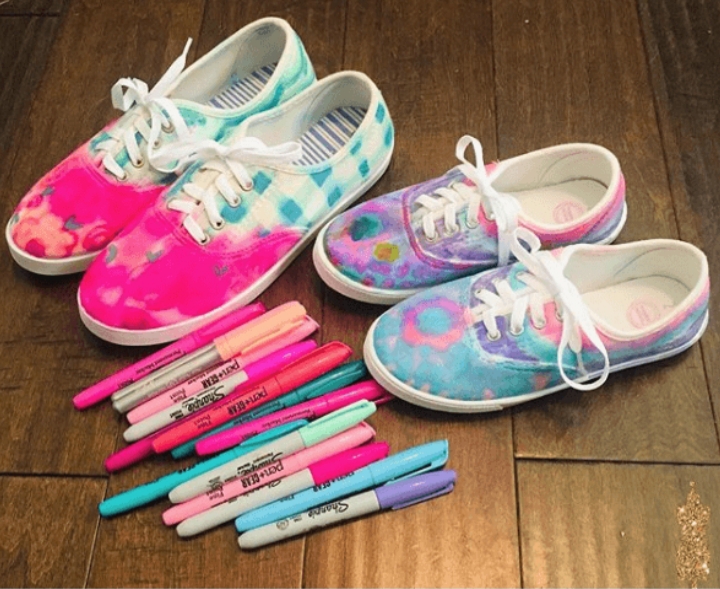 DIRECTIONS:-COLOR SNEAKERS-USE A COTTON BALL OR PIECE OF PAPER TOWEL WITH THE RUBBING ALCOHOL AND RUB OVER THE PERMANENT MARKER DESIGNS ON SNEAKERS TO CREATE THE TIE DYE AFFECT-THEN LET THEM DRY